Спортивный праздник «Мои рекорды родному краю»Цель:Воспитывать любовь к спорту. Расширить знания детей о Ставропольском крае.Задачи:- Прививать детям любовь к спорту и физкультуре, интерес к Олимпийским играм, спортивным состязаниям.- Развивать у детей творческие способности, воображение; способность к проявлению инициативы.- Воспитывать такие качества, как товарищество, дисциплинированность, уважительное отношение к соперникам по играм и состязаниям; обучить навыкам управления собственными волевыми усилиями.Ход мероприятияВедущий.Внимание! Внимание!Мы собрались здесь, чтобы провести спортивные игры посвященные нашему любимому Ставропольскому краю.Сияет солнышко с утра,И мы готовимся заранее.Ребята, начинать пораСпортивные соревновании.Мы дружим с солнцем и водойНа старт мы выйти рады…Ведущий: Сегодня в наших Играх принимают участие две команды.
1.Команда группы «Мишка»Девиз: У  Мишек свой девиз – Никогда не падай вниз!
2.Команда группы «Солнышко»
Девиз: Мы как Солнышко сверкнём, Победим – призы возьмём!Я приглашаю участников команд занять места на старте.Ведущий: Чтобы спортсменам не застояться,
Требуется всем размяться! (Разминка по музыку)1 Эстафета ««Паровозик»Первый человек паровоз он бежит мимо ориентиров  и возвращаясь забирает с собой один вагончик  (одного человека ), опять бегут и прицепляют другой паровозик и так пока не прицепят все вагончики.2. Эстафета «Пронеси мешочек, не потеряй»Первый участник бежит, с теннисной ракеткой, на которой лежит мешочек,  обегает ориентир, возвращается к команде и передает эстафету следующему участнику.Ведущий. Наша новая играТребует от игрокаЛовкости, умения,Большого вдохновения.3. Эстафета «Забрось мешочек в домик»Участники по очереди берут мешочек с песком. Нужно забросить мешочек в домик с расстояния 1,5-2 м.Ведущий: А теперь, ребята, давайте немного отдохнем и отгадаем спортивные загадки.Ранним утром вдоль дорогиНа траве блестит роса,По дороге едут ногиИ бегут два колеса.У загадки есть ответ– Это мой велосипедЕсть у нас коньки одни,Только летние они.По асфальту мы каталисьИ довольными остались… (Ролики)Он бывает баскетбольный,Волейбольный и футбольный.С ним играют во дворе,Интересно с ним в игре.Скачет, скачет, скачет, скачет!Ну конечно, это... (мячик)То в припрыжку,    То в присядку дети делают       (зарядку)Ногами все бьют мяч, пинают,
Как гвоздь в ворота забивают,
Кричат от радости все: «Гол!».
Игру с мячом зовут ...  (футбол)В честной драке я не струшу,
Защищу двоих сестер.
Бью на тренировке грушу,
Потому что я... (боксер)Шарик над столом порхает,
От ракетки убегает.
Что за классная игра?
Угадайте, детвора… (теннис)Он бывает баскетбольный,Волейбольный и футбольный.С ним играют во дворе,Интересно с ним в игре.Скачет, скачет, скачет, скачет!Ну конечно, это... (мячик)На уроке с ним можно играть,Катать его и вращать.Он будто бы буква «О»:Круг, а внутри — ничего. (обруч) Дырявое ситоНа ручку прибито,Мячи отбивает.Кто его не знает? (Ракетка)Этот конь не ест овса,Вместо ног – два колеса.Сядь верхом и мчись на нем,Только лучше правь рулем. (Велосипед)Ведущий: Следующая эстафета.Эстафета «Кольцеброс»Для эстафеты выдается по 6 колец всем участникам команды, каждый игрок должен закинуть на кольцеброс кольцо (детям дистанция 2 метра, взрослым 3 метра) очередность: ребенок, мама, папа. Засчитывается очко при наброшенном кольце на кольцеброс.Побеждает команда, которая забросила максимальное количество колец.Эстафета «Самый сильный» (для мальчиков)Все мальчики из команд отжимаются , кто больше.Ведущий: Наше спортивное мероприятие подходит к концу. Вы ребята Молодцы! Справились со всеми заданиями ловко и быстро.Вот настал момент прощанья.Всем спасибо за внимание,За задор и звонкий смех,За огонь соревнованья,Обеспечивший успех.Ура! Ура! Ура!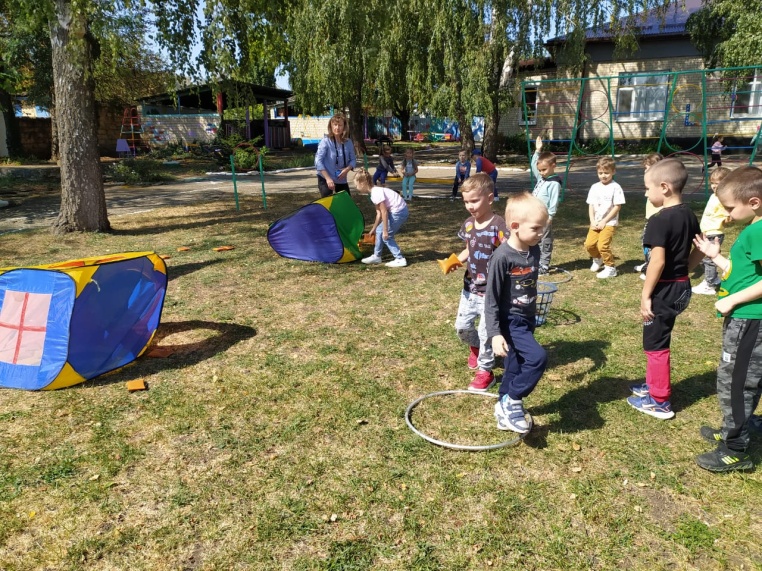 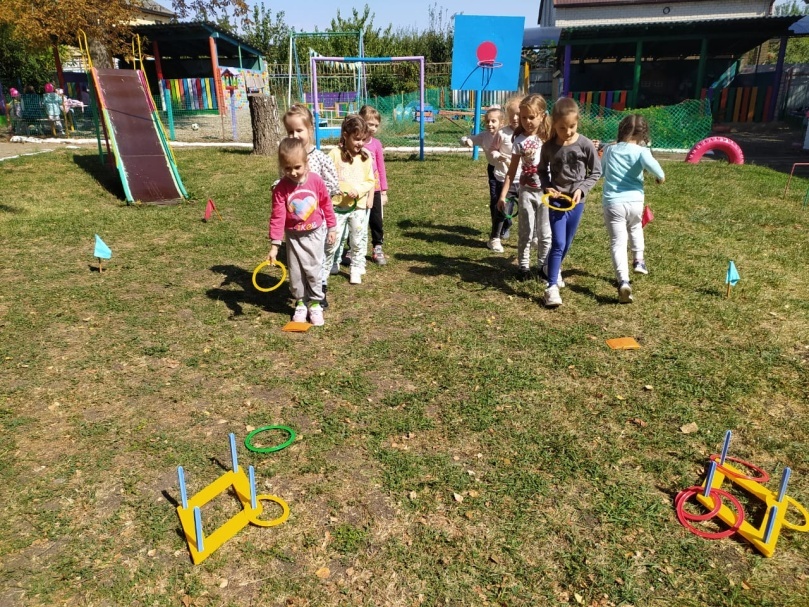 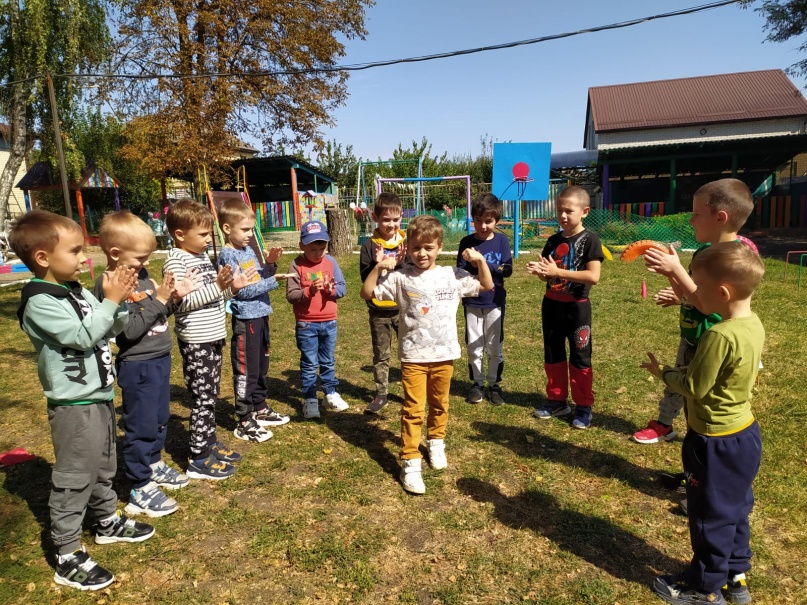 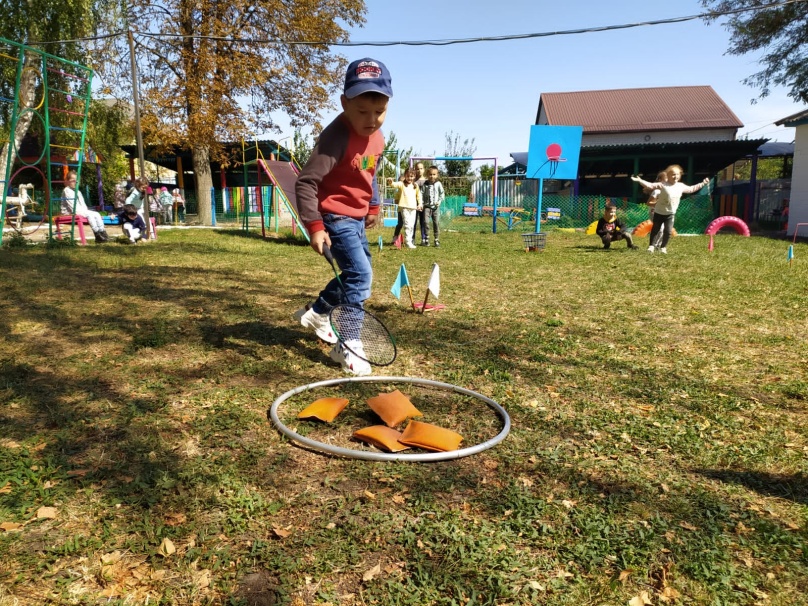 